ЧЕРКАСЬКА МІСЬКА РАДА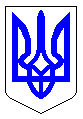 ЧЕРКАСЬКА МІСЬКА РАДАВИКОНАВЧИЙ КОМІТЕТРІШЕННЯВід 09.09.2016 № 1172Про розгляд скарги напостанову адміністративної комісіївиконавчого комітету Черкаської міськоїради від 10.08.2016 № 222Розглянувши скаргу Пілявського Володимира Григоровича від 26.08.2016 № 6578-2 на постанову адміністративної комісії виконавчого комітету Черкаської міської ради від 10.08.2016 № 222 про адміністративне стягнення, перевіривши законність і обґрунтованість винесеної постанови, відповідно до статті 40 Закону України “Про місцеве самоврядування в Україні”, керуючись статтями 288, 289, 293 Кодексу України про адміністративне правопорушення, виконавчий комітет Черкаської міської радиВИРІШИВ:          1. Постанову адміністративної комісії виконавчого комітету Черкаської міської ради від 10.08.2016 № 222 про накладання штрафу залишити без змін, скаргу Пілявського В.Г. залишити без задоволення.           2. Контроль за виконанням рішення покласти на заступника міського голови з питань діяльності виконавчих органів ради Шевченка Г.Ю.Міський голова				            	                        А.В. Бондаренко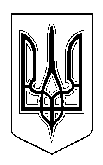         УКРАЇНАЧЕРКАСЬКА МІСЬКА РАДАДЕПАРТАМЕНТ АРХІТЕКТУРИ, МІСТОБУДУВАННЯ ТА ІНСПЕКТУВАННЯ. Черкаси, вул. Байди Вишневецького, 36, 36-05-72___________________________________________ПОЯСНЮВАЛЬНА ЗАПИСКАдо проекту рішення виконавчого комітету Черкаської міської ради «Про розгляд скарги на постанову адміністративної комісії виконавчого комітету Черкаської міської ради від 10.08.2016 № 222»26.08.2016 р. до Черкаської міської ради надійшла скарга від Пілявського Володимира Григоровича на постанову № 222 від 10.08.2016 р. про адміністративне стягнення.	У скарзі Пілявський В.Г. просить скасувати постанову № 222 від 10.08.2016 р., винесену адміністративною комісією виконавчого комітету Черкаської міської ради.Вважаю, що заява не підлягає до задоволення, виходячи з наступного:20.07.2016 р. о 09 годині 50 хвилин зафіксовано факт самовільного встановлення паркану із фундаментальних блоків та металевого профілю на землях Черкаської міської ради по вул. Грибна, 99, що є порушенням п. 3.1.11. Правил благоустрою міста Черкаси, затверджених рішенням Черкаської міської ради від 11.11.2008 № 4-688, за що передбачена адміністративна відповідальність за ст. 152 КУпАП. У зв’язку з хворобою Пілявського В.Г. за заявою, розгляд справи перенесено на 10.08.2016 р.На засідання адміністративної комісії виконавчого комітету Черкаської міської ради 10.08.2016 р. він не з’явився. А отже, було прийнято рішення про накладення на Пілявського В.Г. штраф в сумі 1360 гривень.Начальник управління інспектування департаменту архітектури,містобудування та інспектування                                                  О.Г. ДавиденкоКлименко А.О.36-05-72